The approval of LSV+/BDD orders in payCOMweb by means of electronic identification depends on a copy of the LSV+ and/or BDD participation conditions having been signed with the financial institution managing the account. 	We are already registered for payCOMweb and are in possession of an acepted authentication method by SIX for each person authorized for approval.If no authentication method is yet available, the users must place their order separately at:www.six-group.com/direct-debit/auth	We are not yet registered for payCOMweb. In this case please fill in the Registration/Order payCOMweb form required.Remarks:	     *	Creditor's financial institution      ** 	Please do not cross more than one box***	Leave blank if the person is not yet in possession of a operator-ID.We confirm that the application for persons being given authority for the approval of LSV+/BDD orders for the account specified bears a legal signature and the account holder has agreed to the LSV+ and/or BDD participation conditions.User data for single or collective approvalPlease leave blankRegistered on / by:Checked on / by:SIX will send this application form for checking to the financial institution managing the account. Access authorizations do not become effective until confirmation has been given by SIX and by then, LSV+/BDD orders will be processed only together with paper collection orders.SIX BBS AGeBill & Direct Debit SupportHardturmstrasse 201Postfach8021 ZürichSwitzerlandParticipation conditions LSV+ and/or BDDpayCOMweb registration status  (please cross as applicable)Correspondence address of account holderCorrespondence address of account holderCorrespondence address of account holderName of account holderName of account holderStreet/no.Street/no.ZIP code/cityZIP code/cityContact personNameTelephoneE-mailAccount access authorizationAccount access authorizationAccount access authorizationAccount access authorizationAccount access authorizationAccount access authorizationAccount access authorizationAccount access authorizationBank Clearing Number of the DP-FI*Bank Clearing Number of the DP-FI*Bank Clearing Number of the DP-FI*Bank Clearing Number of the DP-FI*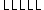 IBAN (International Bank Account Number)IBAN (International Bank Account Number)IBAN (International Bank Account Number)IBAN (International Bank Account Number)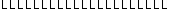 LSV identificationLSV identificationLSV identificationLSV identificationWe wish to register the following persons for approval of LSV+/BDD orders in payCOMwebWe wish to register the following persons for approval of LSV+/BDD orders in payCOMwebWe wish to register the following persons for approval of LSV+/BDD orders in payCOMwebWe wish to register the following persons for approval of LSV+/BDD orders in payCOMwebWe wish to register the following persons for approval of LSV+/BDD orders in payCOMwebWe wish to register the following persons for approval of LSV+/BDD orders in payCOMwebWe wish to register the following persons for approval of LSV+/BDD orders in payCOMwebWe wish to register the following persons for approval of LSV+/BDD orders in payCOMwebWe wish to register the following persons for approval of LSV+/BDD orders in payCOMwebWe wish to register the following persons for approval of LSV+/BDD orders in payCOMwebWe wish to register the following persons for approval of LSV+/BDD orders in payCOMwebWe wish to register the following persons for approval of LSV+/BDD orders in payCOMwebWe wish to register the following persons for approval of LSV+/BDD orders in payCOMwebOperator 1Operator 1Operator 1Operator 1Operator 1Operator 1Operator 1Operator 1Operator 1Operator 1Operator 1Operator 1Operator 1First name/Last nameOperator-ID***X/P     Date of birthNationalityNationalityApproval right**Single approvalSingle approvalSingle approvalCollective approvalCollective approvalCollective approvalCollective approvalCollective approvalOperator 2Operator 2Operator 2Operator 2Operator 2Operator 2Operator 2Operator 2Operator 2Operator 2Operator 2Operator 2Operator 2First name/Last nameOperator-ID ***X/P     Date of birthNationalityNationalityApproval right**Single approvalSingle approvalSingle approvalCollective approvalCollective approvalCollective approvalCollective approvalCollective approvalOperator 3Operator 3Operator 3Operator 3Operator 3Operator 3Operator 3Operator 3Operator 3Operator 3Operator 3Operator 3Operator 3First name/Last nameOperator-ID ***X/P     Date of birthNationalityNationalityApproval right**Single approvalSingle approvalSingle approvalCollective approvalCollective approvalCollective approvalCollective approvalCollective approvalAccount holderAccount holderAccount holderAccount holderPlace and dateName of account holder Legally valid signature(s)Name(s)Confirmation by the financial institutionConfirmation by the financial institutionConfirmation by the financial institutionConfirmation by the financial institutionName of financial institutionName of financial institutionName of financial institutionPlace and datePlace and dateLegally valid signature(s)Legally valid signature(s)Name(s)Name(s)EmailEmailTelephone numberTelephone number